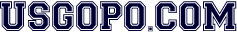 United States Government & PoliticsWeekly Current Events: 	Posted: 4.11.22Clinton, “I Tried to Put Russia on Another Path,” The Atlantic, 4.7.22.Who is the author of this article?What did Bill Clinton do to strengthen NATO?How many members came to NATO after Clinton’s initiative/efforts?How might an expansion of NATO have impacted Vladimir Putin? What does Clinton say to that suggestion?What did Clinton do to nudge Russia toward becoming a democracy?How many encounters did Clinton have with Russian leaders?How does he regard or describe his Sec. of State Madeleine Albright?Why did Russia not become democratic? Why is Clinton writing this article, and how do you regard his argument?  Why?Jalonick and Sherman, “Jackson confirmed . . . high court justice,” AP News, 4.7.22.Who is Ketanji Jackson Brown?What was the vote in the Senate for her confirmation?Who presided over the vote and why? What Republicans voted to confirm her?Is the Court getting younger or older? Why do you think so?Wu and Ferris, “Don’t Need to be Absolutist . . .” Politico, 4.8.22.What is the Congressional Black Caucus and what do they do? What goal did Rep. Hakeem Jefferies suggest the Congressional Black Caucus (CBC) to focus on?How are black leaders focusing on practicality of passing legislation?How does the Senate differ on some of the goals of the CBC? How has that shaped their legislative strategy?What’s a bill that this group passed in the House but watched fail in the Senate?How does “incrementalism” play out here in policy making?